Dojo!I was 80% or more on my Behavior skills this week…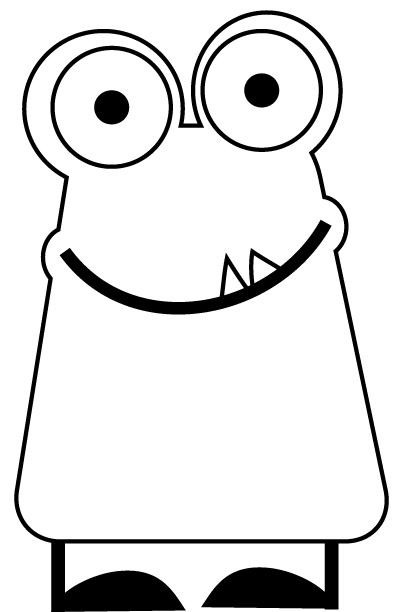 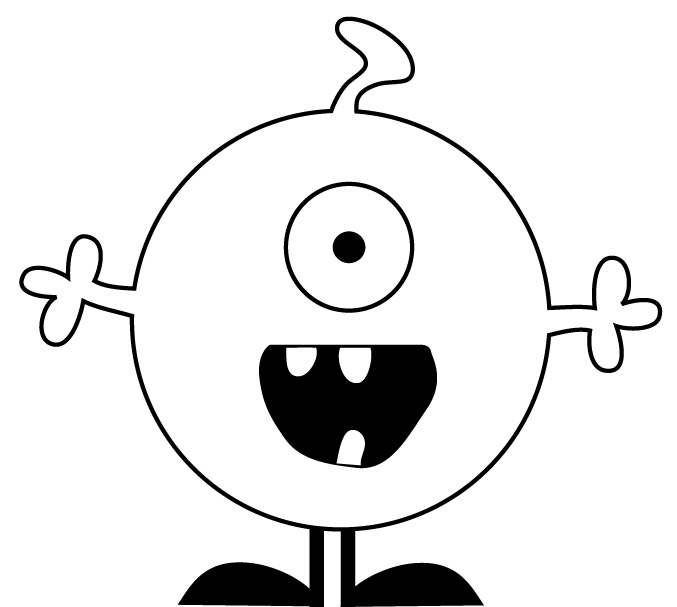 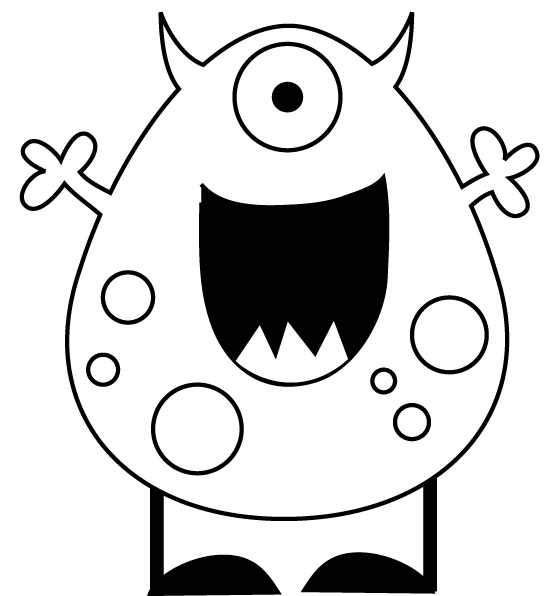 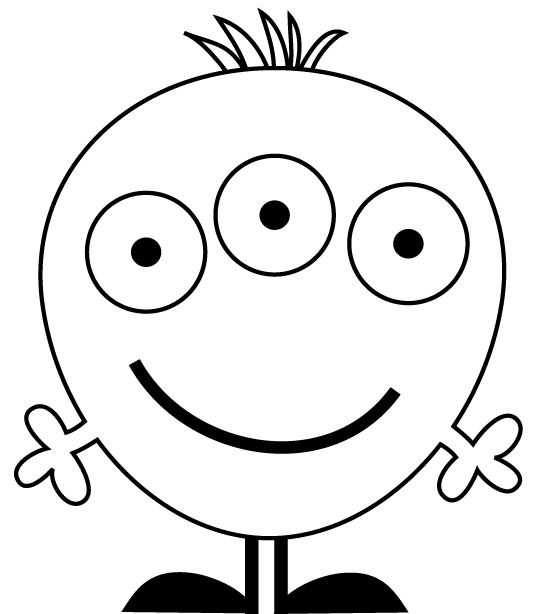 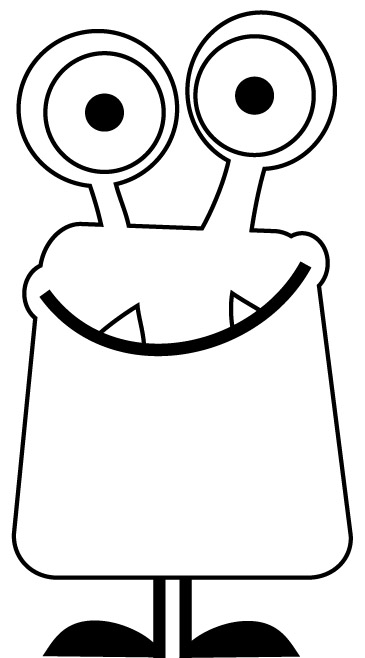 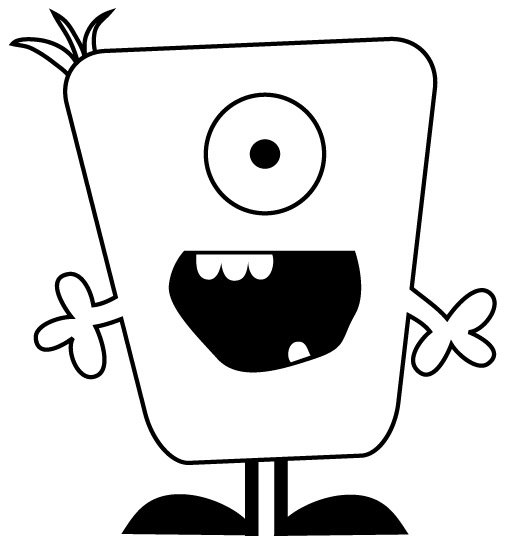 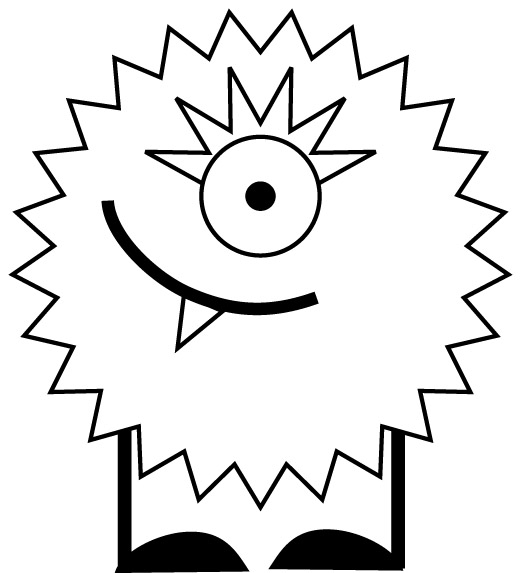 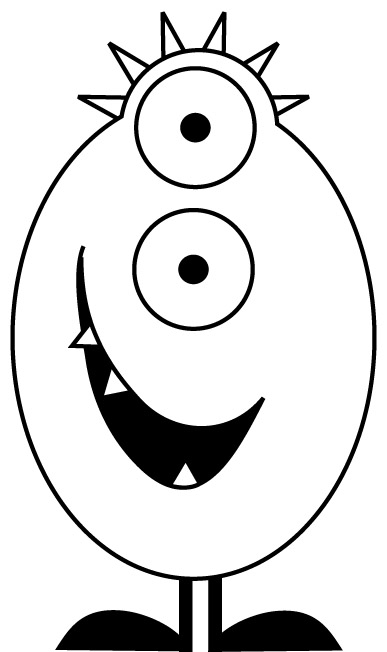 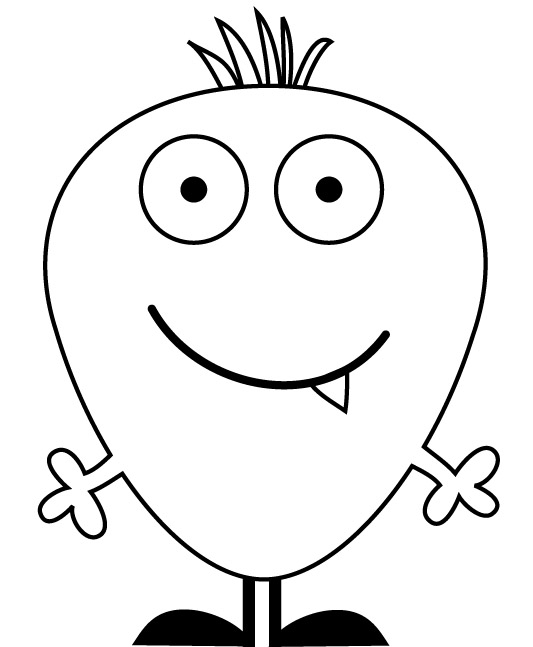 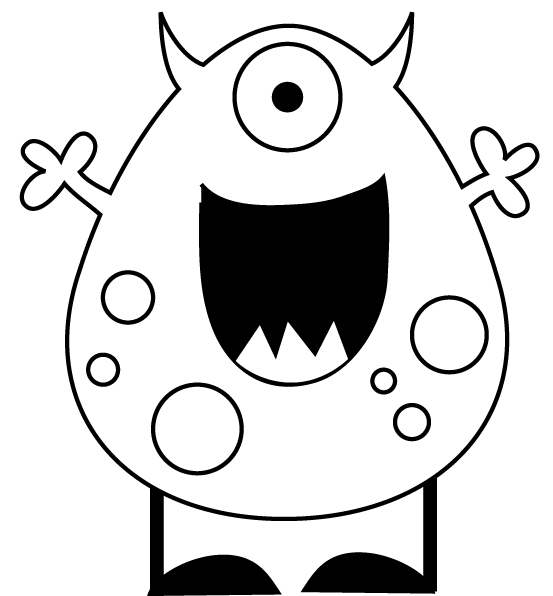 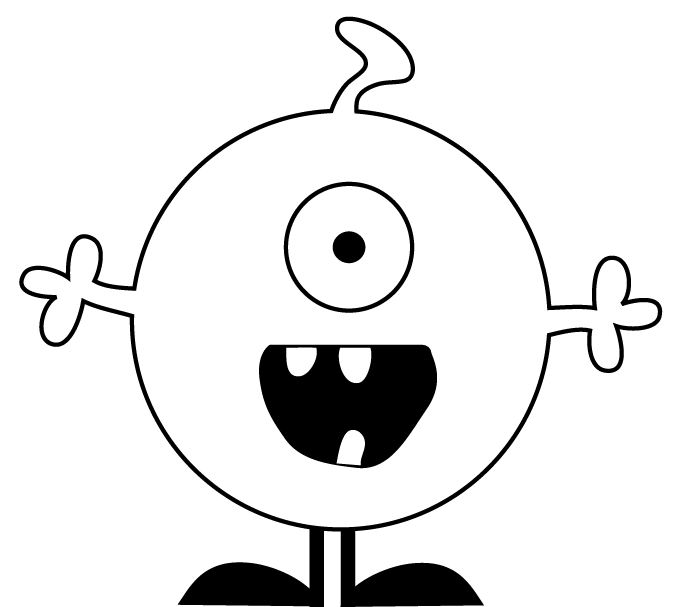 week 1		week 2		week 3		week 4week 5		week 6		week 7		week 8week 9		week 10 		week 11		week 12